SIA „NAUJENES PAKALPOJUMU SERVISS” struktūra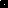 